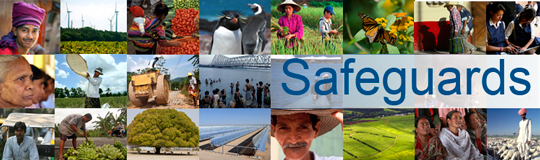 The World Bank/IMF Annual Meetings Civil Society Policy ForumReview and Update of the World Bank Safeguard PoliciesConsultation on the Second Draft FrameworkParticipant ListDate: October 9, 2015Location (City, Country): Lima, PeruTotal Number of Participants: 57No.Participant NameOrganization1Vladimir CukInternational Disability Alliance (IDA)2Anani Nourredine MensahFaculty of Economics and Management at the University of Lomé3Knud VoeckingUrgewald4Visar AzemiBalkan Green Foundation/Kosovo Civil Society Consortium for Sustainable Development (BGF/KOSID)5Korinna HortaUrgewald6Verónica VargasCentro de Culturas Indígenas del Perú (CHIRAPAQ)7María José VeramendiAsociación Interamericana para la Defensa del Ambiente (AIDA)8Florencia OrtúzarAsociación Interamericana para la Defensa del Ambiente (AIDA)9Christian DonaldsonBank Information Center (BIC)10Jolie SchwarzBank Information Center (BIC)11Joe AthialyBank Information Center (BIC)12Rachel BakerBank Information Center (BIC)13Andrea Soley J.Special Rapporteur (S.R.) on the Rights of Persons with Disabilities
, ONU/UN14Ryan SchliefInternational Accountability Project (IAP)15Mona SabellaAl-Haq16Melania ChipondaChiadzwa Community Development Trust17Traci RomineCharles Stewart Mott Foundation18Sam PassmoreCharles Stewart Mott Foundation19Silvia SalgadoUniversidad de Costa RicaSociety for American Archaeology20Ricardo ZevallosSense Internacional21Claire QuenumWILDAF-Togo (Women in Law and Development in Africa)22Modesta da Silva CarvalhoCoordenação das Organizações Indígenas da Amazônia Brasileira (COIAB)23Pol Vandevoort11.11.1124Edson HurtadoIndependent25Amaranta Gómez RegaladoSecretariado Internacional para Pueblos Indígenas y Afrodescendientes ante el VIH/SIDA, la Sexualidad y los Derechos Humanos (SIPIA)26Manana KochladzeCEE Bankwatch Network27Joe ThwaitesWorld Resources Institute28Gonzalo Castro de la MataInspection Panel29Leonardo A. CrippaIndian Law Resource Center30Rossina GuerreroCentro de Promocion y Defensa de los Derechos Sexuales y Reproductivos (PROMSEX)31Alberto Hidalgo HermosoCentro de Promocion y Defensa de los Derechos Sexuales y Reproductivos (PROMSEX)32Lisa AndonMicronesia Conservation Trust33Siapha KamaraSocial Enterprise Development Foundation of West Africa (SEND-West Africa)34Abu A. BrimaNetwork Movement for Justice and Development (NMJD-Sierra Leone)35SK ArachchigeJana Sahana Sathkaraka Padanama36Henry BaziraWater Governance Institute (WGI)37Rachel BurtonBank Information Center (BIC)38Raphael Zuñiga AlvarezCentro de Investigación de Genética Humana Wiñay39Catalina DevandasUN Special Rapporteur on the Rights of Persons with Disabilities40Eugeniy LobanovCenter for Environmental Solutions41Caroline GibuCiudadanos al Día42Faith NwadishiNational Coordinator, Publish What You Pay and CSO representative43Diana Chávez DávilaTRANSPARENCIA44Chloe SchwabeMaryknoll Office for Global Concerns45Rio IsmailEcological Justice Indonesia46Stephanie FriedUlu Foundation47Huub ScheeleBoth ENDS48Chad DobsonBank Information Center (BIC)49Antony MbandiAssociation of Member Episcopal Conferences of Eastern Africa (AMECEA)50Everlyne NairesiaeOxfam51Nezir SinaniBank Information Center (BIC)52Roel Mori RojasOrganización de Jóvenes Indígenas de la Región Ucayali (OJIRU)53Alison HillmanOpen Society Foundations54Juana Montes PajueloMusas Inspiradoras de Cambios55Tamara AdriánCommittee for the International Day Against Homophobia and Transphobia (IDAHOT)56Carmencita Tedman MacIntyreCoordinadora Para La Defensa de Tierras y Aguas (CODETIAGUAS)57Yaw Adu-GyamfiCentre for Social Innovations